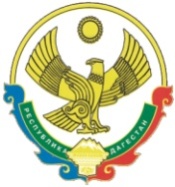 РЕСПУБЛИКА  ДАГЕСТАНСОБРАНИЕ   ДЕПУТАТОВГОРОДСКОГО ОКРУГА «ГОРОД КАСПИЙСК»368300, РД, г. Каспийск, ул. Орджоникидзе, 12, тел. 8 (246) 5-10-67, факс 8 (246) 5-10-67 сайт: kasp.info@yandex.ru.		16 июня 2015 годаРЕШЕНИЕ № 23837-ой сессии Собрания депутатовгородского округа «город Каспийск»пятого созываВ соответствии с пунктом 5 статьи 39.28 Земельного кодекса Российской ФедерацииСобрание  депутатов городского  округа «город Каспийск»РЕШАЕТ:Утвердить прилагаемые Правила определения размера платы за увеличение площади земельных участков, находящихся в частной собственности, в результате их перераспределения с земельными участками, находящимися в муниципальной  собственности городского  округа «город Каспийск».2. Действие настоящего Решения распространяется на отношения, возникшие с 1 марта 2015 г.Глава  городского  округа «город Каспийск»                                                                                  М. Абдулаев    Утверждены                                                                                        Решением Собрания     депутатов городского   округа  «город  Каспийск»                                                                                    № 238 от     16  июня  2015 г. ПРАВИЛАОПРЕДЕЛЕНИЯ РАЗМЕРА ПЛАТЫ ЗА УВЕЛИЧЕНИЕ ПЛОЩАДИ ЗЕМЕЛЬНЫХУЧАСТКОВ, НАХОДЯЩИХСЯ В ЧАСТНОЙ СОБСТВЕННОСТИ, В РЕЗУЛЬТАТЕИХ ПЕРЕРАСПРЕДЕЛЕНИЯ С ЗЕМЕЛЬНЫМИ УЧАСТКАМИ, НАХОДЯЩИМИСЯВ МУНИЦИПАЛЬНОЙ СОБСТВЕННОСТИ ГОРОДСКОГО ОКРУГА «ГОРОД КАСПИЙСК»1. Настоящие Правила разработаны на  основании Постановления  Правительства  Российской  Федерации   №1308 от 03.12.2014г. «Об  утверждении правил определения размера  платы за  увеличение площади земельных  участков, находящихся в частной  собственности, в результате их  перераспределения с земельными  участками, находящимися в федеральной собственности» и устанавливают порядок определения размера платы за увеличение площади земельных участков, находящихся в частной собственности, в результате их перераспределения с земельными участками, находящимися в муниципальной  собственности  городского округа «город Каспийск» (далее - размер платы).Размер платы рассчитывается Администрацией городского округа «город Каспийск» в отношении земельных участков, находящихся в муниципальной собственности муниципального образования городского округа «город Каспийск».3. Размер платы определяется как 15 процентов кадастровой стоимости земельного участка, находящегося в муниципальной собственности, рассчитанной пропорционально площади части такого земельного участка, подлежащей передаче в частную собственность в результате его перераспределения с земельными участками, находящимися в частной собственности, за исключением случая, предусмотренного пунктом 4 настоящих Правил.4. Размер платы в случае перераспределения земельных участков в целях последующего изъятия подлежащих образованию земельных участков для муниципальных нужд определяется на основании установленной в соответствии с законодательством об оценочной деятельности рыночной стоимости части земельного участка, находящегося в муниципальной собственности, подлежащей передаче в частную собственность в результате перераспределения земельных участков.Об утверждении Правил определения размера  платы за  увеличение площади земельных  участков, находящихся в частной  собственности, в результате их  перераспределения с земельными  участками, находящимися в муниципальной  собственности  городского округа «город Каспийск» 